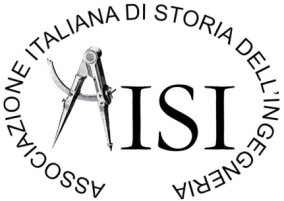 9° CONVEGNO DISTORIA DELL’INGEGNERIA5th International ConferencePrimavera, 2022Autore11, Autore22 1 Affiliazione Autore12 Affiliazione Autore2Indirizzo e-mail dell’autore di riferimentoTITOLO CONTRIBUTOAbstract (max 300 parole):